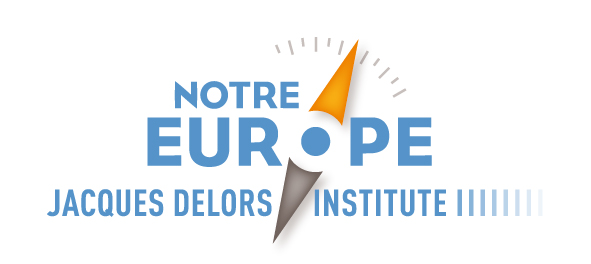 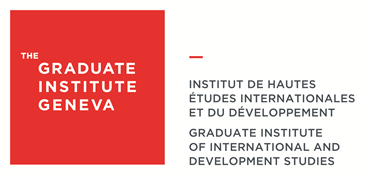 What's the problem with TTIP?18 octobeR 2016 – 6.30 PM > 8 pm	    The Graduate Institute of International and Developmental Studies, Maison de la Paix, Auditoire Ivan Pictet, Chemin Eugène-Rigot 2, 1202 Geneva|||||||||||||||||||||||||||||||||||||||||||||||||||||||||||||||||||||||||||||||||||||||||||||||||||||||||||||||||||||||||||||||||||||||||||||||||||||||||||||||||The outlook for negotiations on the Transatlantic Trade and Investment Partnership (TTIP) is in real doubt. The looming deadline of the US presidential elections makes a rapid agreement before the end of the year unlikely. At the same time, the signing of a bilateral agreement between the EU and Canada, CETA, set for the end of October has reinforced the mobilisation of a strong opposition, particularly in certain member states, seeking the suspension of Europe’s trade opening projects.While EU trade ministers recently voted to continue negotiating the agreement, debate rages on about TTIP’s goals and expected benefits, and about the legitimate fears it generates.This event debates how bilateral discussions are likely to move forward, and assesses the prospects for an ambitious trade agreement with anti-globalisation protests growing on both sides of the Atlantic.Debates will follow the Chatham House ruleIntroductionPhilippe BURRIN, Director, The Graduate Institute GenevaKeynote speechPascal LAMY, President Emeritus, Jacques Delors InstitutePanel discussionRichard BALDWIN, Professor of International Economics, The Graduate Institute GenevaTTIP in the big picture of global trade Joost PAUWELYN, Professor of International Law, The Graduate Institute GenevaThe ISDS conundrum Pierre DEFRAIGNE, Executive Director, Maradiaga - College of Europe FoundationStop TTIP Sorin MOISĂ, Member of the European Parliament, Member of the INTA Committee	Why do we need a trade policy?ModeratorElvire FABRY, Senior Research Fellow, Jacques Delors Institute.Registration 